基本信息基本信息 更新时间：2024-05-13 14:12  更新时间：2024-05-13 14:12  更新时间：2024-05-13 14:12  更新时间：2024-05-13 14:12 姓    名姓    名肖松肖松年    龄39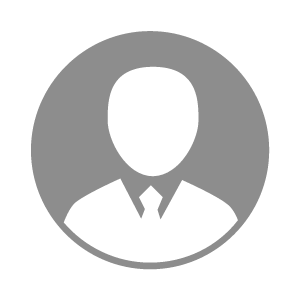 电    话电    话下载后可见下载后可见毕业院校达州市职业技术学校邮    箱邮    箱下载后可见下载后可见学    历大专住    址住    址期望月薪10000-20000求职意向求职意向分公司总经理,分公司副总经理分公司总经理,分公司副总经理分公司总经理,分公司副总经理分公司总经理,分公司副总经理期望地区期望地区重庆市|四川省|贵州省|云南省重庆市|四川省|贵州省|云南省重庆市|四川省|贵州省|云南省重庆市|四川省|贵州省|云南省教育经历教育经历就读学校：达州市职业技术学校 就读学校：达州市职业技术学校 就读学校：达州市职业技术学校 就读学校：达州市职业技术学校 就读学校：达州市职业技术学校 就读学校：达州市职业技术学校 就读学校：达州市职业技术学校 工作经历工作经历工作单位：河北帅林猪场 工作单位：河北帅林猪场 工作单位：河北帅林猪场 工作单位：河北帅林猪场 工作单位：河北帅林猪场 工作单位：河北帅林猪场 工作单位：河北帅林猪场 自我评价自我评价当今养猪行业经疫情与市场双重打击，养猪企业将不断升级管理体系，产销更为系统化，标准化、产品安全性，提升产能及质量贏得市场；本人将不断努力与企业同步转型升级，提升综合素质（团建管理、降本増效管控、专础专业技术、洞悉市场动态将产品最大价值）。以公司为家，以公司利益为准则，做好本职工作。当今养猪行业经疫情与市场双重打击，养猪企业将不断升级管理体系，产销更为系统化，标准化、产品安全性，提升产能及质量贏得市场；本人将不断努力与企业同步转型升级，提升综合素质（团建管理、降本増效管控、专础专业技术、洞悉市场动态将产品最大价值）。以公司为家，以公司利益为准则，做好本职工作。当今养猪行业经疫情与市场双重打击，养猪企业将不断升级管理体系，产销更为系统化，标准化、产品安全性，提升产能及质量贏得市场；本人将不断努力与企业同步转型升级，提升综合素质（团建管理、降本増效管控、专础专业技术、洞悉市场动态将产品最大价值）。以公司为家，以公司利益为准则，做好本职工作。当今养猪行业经疫情与市场双重打击，养猪企业将不断升级管理体系，产销更为系统化，标准化、产品安全性，提升产能及质量贏得市场；本人将不断努力与企业同步转型升级，提升综合素质（团建管理、降本増效管控、专础专业技术、洞悉市场动态将产品最大价值）。以公司为家，以公司利益为准则，做好本职工作。当今养猪行业经疫情与市场双重打击，养猪企业将不断升级管理体系，产销更为系统化，标准化、产品安全性，提升产能及质量贏得市场；本人将不断努力与企业同步转型升级，提升综合素质（团建管理、降本増效管控、专础专业技术、洞悉市场动态将产品最大价值）。以公司为家，以公司利益为准则，做好本职工作。当今养猪行业经疫情与市场双重打击，养猪企业将不断升级管理体系，产销更为系统化，标准化、产品安全性，提升产能及质量贏得市场；本人将不断努力与企业同步转型升级，提升综合素质（团建管理、降本増效管控、专础专业技术、洞悉市场动态将产品最大价值）。以公司为家，以公司利益为准则，做好本职工作。当今养猪行业经疫情与市场双重打击，养猪企业将不断升级管理体系，产销更为系统化，标准化、产品安全性，提升产能及质量贏得市场；本人将不断努力与企业同步转型升级，提升综合素质（团建管理、降本増效管控、专础专业技术、洞悉市场动态将产品最大价值）。以公司为家，以公司利益为准则，做好本职工作。其他特长其他特长